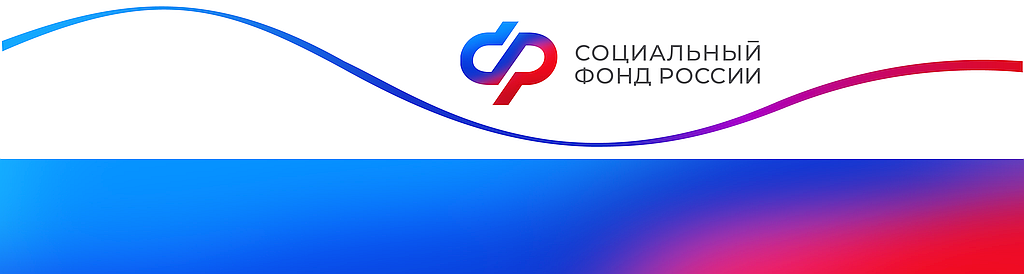 Более 7,3 тысячи женщин и новорожденныхв Курской области получили услуги по родовым сертификатам в 2023 годуВ 2023 году Отделение СФР по Курской области оплатило услуги по родовым сертификатам для 7330 женщин и новорожденных. За полученную медицинскую помощь в период беременности и родов, а также наблюдение за малышом в первый год жизни, в медицинские учреждения региона было перечислено свыше 76,7 миллиона рублей.Родовый сертификат— это документ, который предоставляет беременной женщине право выбрать медицинскую организацию для родов, а также для наблюдения во время и после беременности. Электронный сертификат формируется при первом посещении женской консультации по месту жительства либо в роддоме. Сертификат может также оформить детская поликлиника, где будут проводиться профилактические осмотры ребенка.Сертификат состоит из трех талонов. Каждый талон заполняется при обращении в медицинское учреждение, выбранное женщиной. Эти данные потом автоматически направляются в Социальный фонд России для оплаты оказанных услуг.ВАЖНО! Обналичить средства по талонам родового сертификата невозможно, они перечисляются медицинской организации на их лицевые счета.Раньше женщине нужно было самостоятельно представлять бланк сертификата в медучреждение. В настоящее время этого не требуется, поскольку все необходимые сведения Социальный фонд получает автоматически. Среди них: данные о постановке на учет в женской консультации, а также информация о том, что роды успешно приняты и были оказаны услуги по профилактическому наблюдению ребенка в течение первого года жизни. Переход на электронную форму родового сертификата значительно упростил для медицинских работников процедуру заполнения документа, а для женщин — отменил необходимость носить с собой и предъявлять бумажный бланк.Руководитель КС							Е.В. Кузьмина